明新科技大學	資訊工程系專題預審書(範例)組員(學號、姓名)B08170001 方大同B08170002 陳小湘B08170003 李大方B08170004 王小祥指導老師嚴不過老師專題題目利用AI技術建立松鼠生態觀覽系統專題動機園區以創造具有自然欣賞之教育環境，提昇高品質之遊憩體驗為前提，並以鳥禽保育之理念，擴大民眾對野生鳥禽的認識及建立愛護自然界生態的觀念，持續向成為國際級生態教育風景區目標邁進。預期成果(功能列表)(大數據)大量蒐集松鼠相貌(大數據)大量蒐集松鼠習性(影像辨識)松鼠影像辨識AI預測模型建立松鼠出沒時間與地點通知松鼠動態及時觀覽系統系統架構圖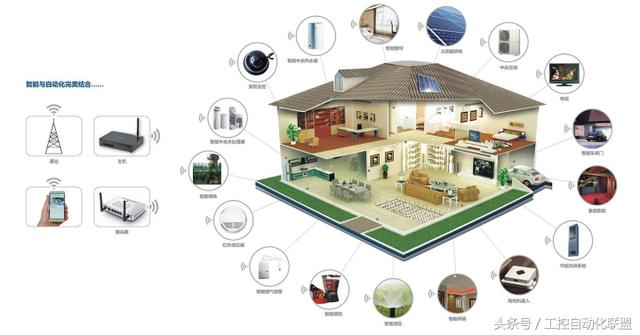 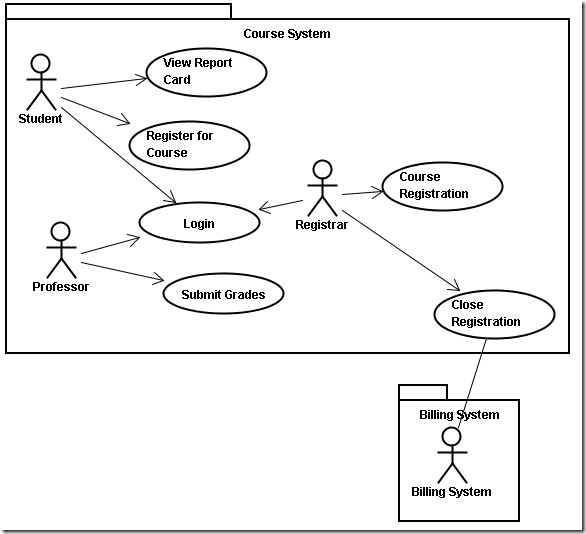 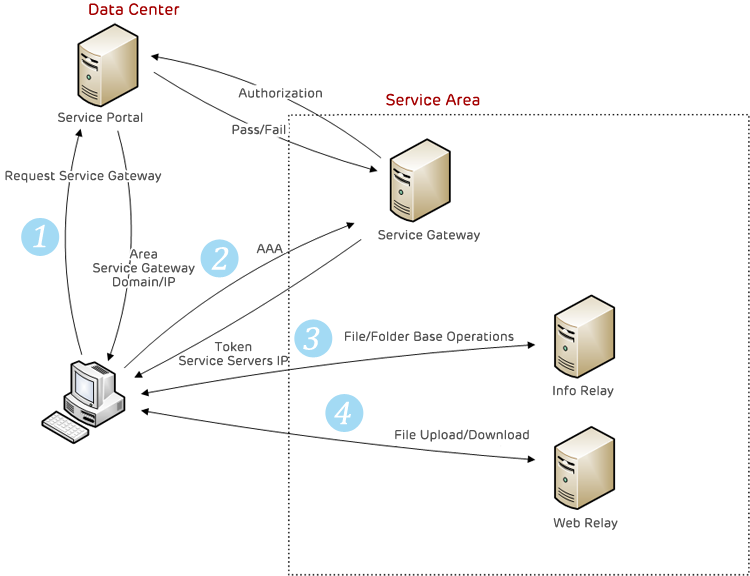 相關技術MS-SQLPHPApacheHTML5、CSS、JavascriptVue、D3Android參考資料戶外教育平台
https://outdoor.moe.edu.tw/home/resource/detail.php?type=place&id=474Vue.js https://vuejs.org/審查意見審查委員